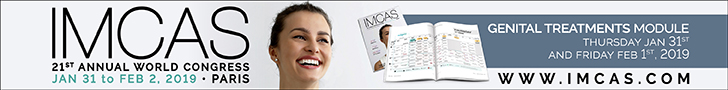 21st ed. IMCAS Annual World Congress 2019From January 31 to February 2, 2019, IMCAS is returning home to Paris for the 21st Annual World Congress at the Palais des Congrès! This 21st edition, with its expected 10,000 delegates, 265 exhibiting companies, and over 700 world-renowned speakers leading 265 sessions, amounts to 3 intense days of learning. The best and the brightest are gathering for IMCAS, therefore it is crucial to provide learning experiences befitting such a crowd. The scientific program is carefully constructed upon 15 key themes including lasers & EBD, injectables, clinical dermatology, cosmeceuticals, face surgery, breast & body surgery, regenerative medicine, hair restoration, professional business, and genital treatments. The Genital Treatments module, taking place the first two days of the congress, explores the surgical and non-surgical procedures currently available. Led by prominent physicians in the field, the module sessions discuss the implications of emerging research on genital treatments.This comprehensive course is designed for both male and female treatments, with sessions dedicated to penoplasty, as well as the opportunity to examine the genital anatomy during the Cadaver Workshop to avoid the danger zones. Courses also touch on more sensitive topics and challenging issues that may arise in consultations, such as menopause, stress urinary incontinence, post birth laxity and complications.The module is open to gynecologists and physicians alike, and is also available as a stand-alone module! Finally, don’t miss out on the Networking Cocktail on the first night, and the famous Gala Dinner on the second night, to discuss, exchange, but most of all, flourish in good company. For more information on the scientific program, faculty list and registration, please visit the IMCAS website: www.imcas.comKeywords: CME Accredited, Live Surgery, Cadaver Workshop, Suspending Devices, Genital Treatments, Body Shaping, Anti-Aging, Symposia, Body Surgery, Breast Surgery, Lasers, EBD, Face Surgery, Clinical Dermatology, Video Classes, Injectables, Professional Business, Cosmeceuticals, Regenerative Medicine, Lipofilling, Target Course, Hair Restoration, Practice Management, Cosmetic, Plastic Surgery, Aesthetic.